Vernon Bavai RobertsVernon Bavai Roberts, born in New Southgate, Middlesex, in 1891, was the son of Edwin Plato Roberts, a photographer, and his wife, Emma. He grew up in Barnet and became a merchant’s clerk in the tea trade. He enlisted in Watford as Rifleman 533872 in the London Regiment, 2nd/15th Battalion.  He was killed in action in the Egyptian theatre of war on 26 May 1917, aged 26. He is remembered with honour at the Karasouli Military Cemetery in Greece. His parents later moved to Woodlands Cottages, Oxhey Lane, Watford Heath. 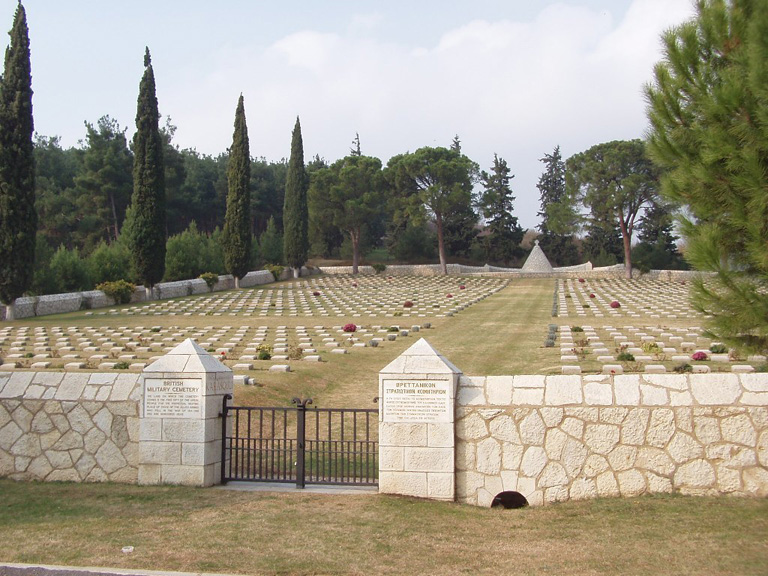 